* Startzahlen vertauschen1. Wähle zwei Startzahlen und berechne die Zahlenkette. 
	Vertausche die beiden Startzahlen. 
	Wie verändert sich die Zielzahl?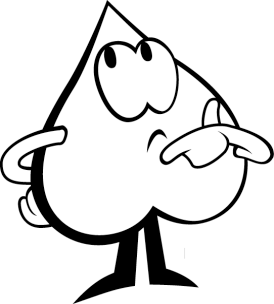 Kreuze an! Meine Vermutung war   ☐ richtig     ☐ falsch